Зарегистрировано в Минюсте России 24 июля 2013 г. N 29145МИНИСТЕРСТВО ТРУДА И СОЦИАЛЬНОЙ ЗАЩИТЫ РОССИЙСКОЙ ФЕДЕРАЦИИПРИКАЗот 30 мая 2013 г. N 231нО ПОРЯДКЕУВЕДОМЛЕНИЯ РАБОТОДАТЕЛЯ О ФАКТАХ ОБРАЩЕНИЯ В ЦЕЛЯХСКЛОНЕНИЯ РАБОТНИКОВ ОРГАНИЗАЦИЙ, СОЗДАННЫХ ДЛЯ ВЫПОЛНЕНИЯЗАДАЧ, ПОСТАВЛЕННЫХ ПЕРЕД МИНИСТЕРСТВОМ ТРУДА И СОЦИАЛЬНОЙЗАЩИТЫ РОССИЙСКОЙ ФЕДЕРАЦИИ, К СОВЕРШЕНИЮКОРРУПЦИОННЫХ ПРАВОНАРУШЕНИЙВ соответствии со статьей 11.1 Федерального закона от 25 декабря 2008 г. N 273-ФЗ "О противодействии коррупции" (Собрание законодательства Российской Федерации, 2008, N 52, ст. 6228; 2011, N 48, ст. 6730; 2012, N 50, ст. 6954), а также в целях повышения эффективности мер по противодействию коррупции приказываю:Утвердить Порядок уведомления работодателя о фактах обращения в целях склонения работников организаций, созданных для выполнения задач, поставленных перед Министерством труда и социальной защиты Российской Федерации, к совершению коррупционных правонарушений согласно приложению.МинистрМ.А.ТОПИЛИНПриложениек приказу Министерства трудаи социальной защитыРоссийской Федерацииот 30 мая 2013 г. N 231нПОРЯДОКУВЕДОМЛЕНИЯ РАБОТОДАТЕЛЯ О ФАКТАХ ОБРАЩЕНИЯ В ЦЕЛЯХСКЛОНЕНИЯ РАБОТНИКОВ ОРГАНИЗАЦИЙ, СОЗДАННЫХ ДЛЯ ВЫПОЛНЕНИЯЗАДАЧ, ПОСТАВЛЕННЫХ ПЕРЕД МИНИСТЕРСТВОМ ТРУДА И СОЦИАЛЬНОЙЗАЩИТЫ РОССИЙСКОЙ ФЕДЕРАЦИИ, К СОВЕРШЕНИЮКОРРУПЦИОННЫХ ПРАВОНАРУШЕНИЙI. Общие положения1. Порядок уведомления работодателя о фактах обращения в целях склонения работников организаций, созданных для выполнения задач, поставленных перед Министерством труда и социальной защиты Российской Федерации, к совершению коррупционных правонарушений (далее соответственно - организации, работники, Порядок), разработан в соответствии со статьей 11.1 Федерального закона от 25 декабря 2008 г. N 273-ФЗ "О противодействии коррупции".2. Обязанность уведомлять работодателя обо всех случаях обращения каких-либо лиц в целях склонения работника к совершению коррупционных правонарушений, за исключением случаев, когда по данным фактам проведена или проводится проверка, возлагается на работника.3. Работник, которому стало известно о факте обращения к иным работникам в связи с исполнением должностных обязанностей каких-либо лиц в целях склонения работников к совершению коррупционных правонарушений, вправе уведомлять об этом работодателя в соответствии с Порядком.II. Порядок уведомления работодателя4. При получении работником предложения о совершении коррупционного правонарушения он обязан незамедлительно, а если указанное предложение поступило вне рабочего времени, незамедлительно при первой возможности представить в структурное подразделение или должностному лицу, ответственному за работу по профилактике коррупционных и иных правонарушений, уведомление о факте обращения в целях склонения к совершению коррупционных правонарушений (далее - уведомление).Уведомление (приложение N 1 к Порядку) представляется в письменном виде в двух экземплярах.III. Перечень сведений, содержащихся в уведомлении5. В уведомлении указывается:1) должность, фамилия, имя, отчество (при наличии) руководителя организации, на имя которого направляется уведомление;2) фамилия, имя, отчество (при наличии), должность, номер телефона работника;3) все известные сведения о лице, склоняющем к совершению коррупционного правонарушения;4) сущность предполагаемого коррупционного правонарушения;5) способ склонения к совершению коррупционного правонарушения;6) дата, место, время склонения к совершению коррупционного правонарушения;7) обстоятельства склонения к совершению коррупционного правонарушения;8) дополнительные имеющиеся по факту склонения к совершению коррупционного правонарушений документы.Уведомление должно быть лично подписано работником с указанием даты его составления.IV. Регистрация уведомлений6. Структурное подразделение или должностное лицо организации, ответственное за работу по профилактике коррупционных и иных правонарушений, ведет прием, регистрацию и учет поступивших уведомлений, обеспечивает конфиденциальность и сохранность данных, полученных от работника, склоняемого к совершению коррупционного правонарушения, а также несет персональную ответственность в соответствии с законодательством Российской Федерации за разглашение полученных сведений.7. Уведомление регистрируется в журнале регистрации уведомлений о фактах обращения в целях склонения работников к совершению коррупционных правонарушений (далее - Журнал) согласно приложению N 2 к Порядку, который хранится в месте, защищенном от несанкционированного доступа. Журнал должен быть зарегистрирован, прошит, пронумерован и заверен печатью и подписью ответственного за профилактику коррупционных и иных правонарушений лица. В Журнал вносится запись о регистрационном номере уведомления, дате и времени регистрации уведомления, фамилии, имени, отчестве работника, представившего уведомление, кратком содержании уведомления, количестве листов уведомления, фамилии, имени, отчестве работника, зарегистрировавшего уведомление, которые заверяются подписями регистрирующего и представляющего уведомление.8. Первый экземпляр зарегистрированного уведомления в день регистрации структурным подразделением или должностным лицом, ответственным за работу по профилактике коррупционных и иных правонарушений, докладывается работодателю, второй экземпляр с указанием регистрационного номера, даты, заверенный подписью работника, зарегистрировавшего уведомление, отдается работнику для подтверждения принятия и регистрации уведомления.9. Работодатель по результатам рассмотрения уведомления принимает решение об организации проверки содержащихся в уведомлении сведений и назначает ответственное за проведение проверки факта обращения в целях склонения работника к совершению коррупционных правонарушений должностное лицо.Приложение N 1к Порядку уведомления работодателяо фактах обращения в целях склоненияработников организаций, созданныхдля выполнения задач, поставленныхперед Министерством трудаи социальной защиты РоссийскойФедерации, к совершению коррупционныхправонарушений, утвержденномуприказом Министерства трудаи социальной защитыРоссийской Федерацииот 30 мая 2013 г. N 231нРекомендуемый образец                                           Руководителю ___________________                                           ________________________________                                           ________________________________                                                      (Ф.И.О.)                                           от _____________________________                                              (Ф.И.О., должность, телефон)                                Уведомление               о факте обращения в целях склонения работника                 к совершению коррупционных правонарушений    Сообщаю, что:1) ________________________________________________________________________   (описание обстоятельств, при которых стало известно о случаях обращения___________________________________________________________________________                                к работнику___________________________________________________________________________             в связи с исполнением им должностных обязанностей___________________________________________________________________________             каких-либо лиц в целях склонения его к совершению___________________________________________________________________________                       коррупционных правонарушений)___________________________________________________________________________                           (дата, место, время)__________________________________________________________________________;2) ________________________________________________________________________         (подробные сведения о коррупционных правонарушениях, которые___________________________________________________________________________                     должен был бы совершить работник__________________________________________________________________________;                       по просьбе обратившихся лиц)___________________________________________________________________________3) ________________________________________________________________________          (все известные сведения о физическом (юридическом) лице,___________________________________________________________________________                склоняющем к коррупционному правонарушению)_____________________________________________________________________________________________________________________________________________________;4) ________________________________________________________________________     (способ и обстоятельства склонения к коррупционному правонарушению,___________________________________________________________________________                       а также информация об отказе___________________________________________________________________________        (согласии) работника принять предложение лица о совершении__________________________________________________________________________.                      коррупционного правонарушения)______________                         _________________________________  (подпись)                                  (инициалы и фамилия)_____________   (дата)Регистрация: N ___________ от "__" ______________ 20__ г.Приложение N 2к Порядку уведомления работодателяо фактах обращения в целях склоненияработников организаций, созданныхдля выполнения задач, поставленныхперед Министерством трудаи социальной защиты РоссийскойФедерации, к совершению коррупционныхправонарушений, утвержденномуприказом Министерства трудаи социальной защитыРоссийской Федерацииот 30 мая 2013 г. N 231н                                  Журнал                     регистрации уведомлений о фактах                  обращения в целях склонения работников                 ________________________________________                        (наименование организации)                 к совершению коррупционных правонарушений                                       Начат: "__" __________ 20__ г.                                       Окончен: "__" ________ 20__ г.                                       На "___" листах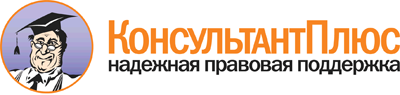 Приказ Минтруда России от 30.05.2013 N 231н
"О Порядке уведомления работодателя о фактах обращения в целях склонения работников организаций, созданных для выполнения задач, поставленных перед Министерством труда и социальной защиты Российской Федерации, к совершению коррупционных правонарушений"
(Зарегистрировано в Минюсте России 24.07.2013 N 29145)N п/пРегистрационный номер уведомленияДата и время регистрации уведомленияФ.И.О., должность подавшего уведомлениеКраткое содержание уведомленияКоличество листовФ.И.О. регистрирующего уведомлениеПодпись регистрирующего уведомлениеПодпись подавшего уведомлениеОсобые отметки12345678910